السؤال الأول : أجب عن الأسئلة الآتية:ميز بين مفهومي التطور والتكيف ؟التطور حدوث تغير في الكائنات الحية بمرور الزمنالتكيف: حدوث تحورات في تركيب الكائنات الحية أو سلوكها ينتج عنه التطوروضح المبدأ الذي تعتمد عليه كل من النظريات الآتية:الانتخاب الطبيعي : الظروف الملائمة تزيد من أعداد الجماعة بخلاف الظروف غير الملائمة التي تقلل من أعدادها بسبب التنافس . وان الافراد الأكثر قدرةعلى التكيف يحظون بفرصة أكبر للبقاءوتوريث صفاتهم لأبنائهم     التوازن المتقطع : قفزات سريعة من التطور تليها مدد طويلة من الاستقرار وعدم حدوث طوركيف ساعد علم التشريح المقارن على تقديم دليل لحدوث التطور للكائنات الحيةالتشابه بين بعض التركيب الموجودة لدى كائنات قريبة الصلة من بعضها البعضكيف يؤدي التدفق الجيني الى حدوث التنوع في الصفات الوراثيةمن خلال نقل المادة الوراثية إلى مجتمعات جديدةما هو الدليل على حدوث الانجراف القاريالتشابه الكبير بين بين الصخور والمحتوى الأحفوري على جانبي المحيط الأطلسي في المناطق الشرقية للأمريكيتين والمناطق الغربية لإفريقيا وأوروباالسؤال الثاني: أكمل الفراغات في الجمل الآتيةتصنف الفيروسات تبعا لشكلها الى آكلة البكتيريا ( الذيلية) والكروية .و متعددة السطوح و الأسطوانية.يتركب الفيروس بشكل رئيسي من حمض نووي و غلاف بروتيني ( المحفظة)تعد الفيروسات آكلة البكتيريا من أكثر الفيروسات التي درسها العلماء بسبب سهولة التعامل مع العائلتنتهي الدورة الحالة للفيروس ب موت الخلية البكتيرية بعد خروج الفيروسات منها عن طريق تحليل الجدار الخلوي للبكتيريا بوساطة انزيمماذا يحدث في الدورة الاندماجية بعد حقن الفيروس لمادته الوراثية تندمج مع DNA البكتيريا من أعراض التهاب الكبد الوبائي  قيء.و يرقانفترة حضانة مرض النكاف 14-21 يومااسم الفيروس المسبب لمرض جدري الماء فيروس جدري الماء النطافيتعرف فترة الحضانة المدة الزمنية الفاصلة بين التعرض لأحد مسببات المرض واول ظهور لأعراضهمن أهمية الفيروسات..الاسهام في التوازن البيئي.و الدراسات البيولوجيةقسم العلوم / مدارس تقاربإعداد المعلمـــ/ة:-فاطمة الكايد           مدارس تقارب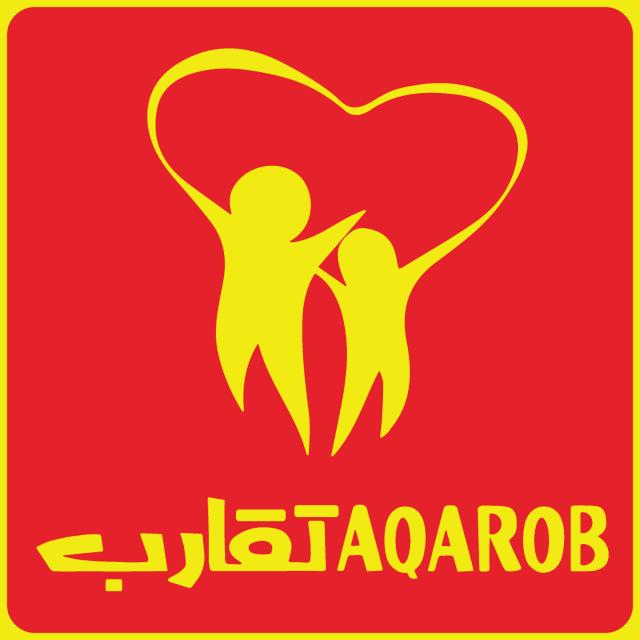 Taqarob schools                 ورقة عمل رقم (    1   ) المبحث : أحياء                                      اسم الدرس : تطور الكائنات الحية        الفصل الأول   2022/2023 اسم الطالب/الطالبة: ..............................................................................            الصف:. العاشر       .الشعبه  :(        )